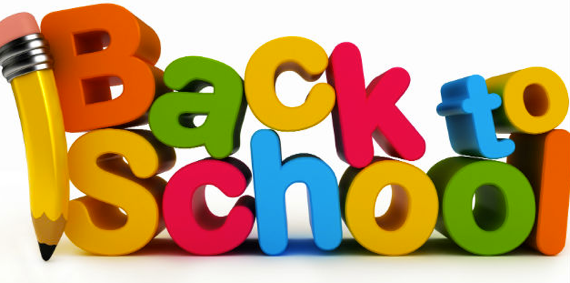 Schrader Elementary SchoolFirst Grade Supply List2022-2023Please DO NOT put your child’s name on the supplies1 - backpack without wheels1 - plastic pencil box1 – 1 inch 3 ring binder2 - plastic folders with prongs and pockets (red and blue)2 – packages of jumbo glue sticks2 – packages of sharpened #2 pencils2 – boxes of 24 count Crayola crayons2 – packages of black Expo markers2 – black and white composition notebooks (no spiral notebooks please)1 – primary notebook/journal1 – Fiskars scissors2 – boxes of tissues1 – Ziploc gallon size baggies (freezer preferred) (boys)1 – Ziploc sandwich size baggies (freezer preferred) (girls)2 – packages of baby wipes2 – bottles of hand sanitizer 1 – set of ear buds or head phones2 – packs of pink bar erasersWish List:-clorox wipes-copy paper (white and colored)-file folders-extra glue sticks-extra black expo markers-Mr. Clean erasers-treasure box items